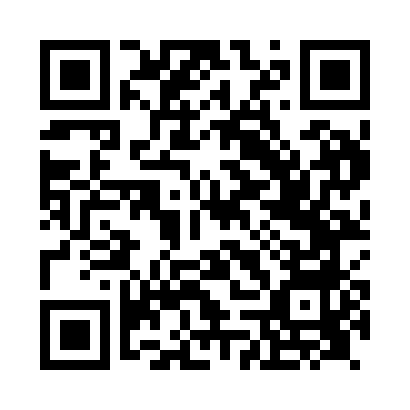 Prayer times for Alyth Junction, UKWed 1 May 2024 - Fri 31 May 2024High Latitude Method: Angle Based RulePrayer Calculation Method: Islamic Society of North AmericaAsar Calculation Method: HanafiPrayer times provided by https://www.salahtimes.comDateDayFajrSunriseDhuhrAsrMaghribIsha1Wed3:185:251:106:238:5511:032Thu3:175:231:106:248:5711:043Fri3:155:211:096:258:5911:054Sat3:145:181:096:279:0111:065Sun3:135:161:096:289:0311:076Mon3:125:141:096:299:0511:087Tue3:115:121:096:309:0711:098Wed3:105:101:096:319:0911:109Thu3:095:081:096:339:1111:1010Fri3:085:061:096:349:1311:1111Sat3:075:041:096:359:1511:1212Sun3:055:021:096:369:1711:1313Mon3:055:001:096:379:1911:1414Tue3:044:581:096:389:2111:1515Wed3:034:561:096:399:2311:1616Thu3:024:541:096:409:2511:1717Fri3:014:521:096:419:2711:1818Sat3:004:501:096:429:2911:1919Sun2:594:481:096:439:3111:2020Mon2:584:471:096:449:3211:2121Tue2:574:451:096:459:3411:2222Wed2:574:431:096:469:3611:2323Thu2:564:421:096:479:3811:2424Fri2:554:401:106:489:3911:2525Sat2:544:391:106:499:4111:2626Sun2:544:371:106:509:4311:2627Mon2:534:361:106:519:4411:2728Tue2:534:351:106:529:4611:2829Wed2:524:341:106:539:4711:2930Thu2:514:321:106:549:4911:3031Fri2:514:311:106:549:5011:30